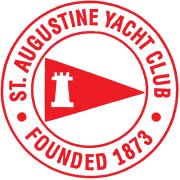 2022 Spring Sail Team Schedule Opti Emerald Fleet   Saturday, Feb.  12th – Parent/Sailor Meeting (9:00am)                                         Workday/Lunch (10:00am – 4:00pm)                                     Sunday, Feb. 13th – Practice (8:30am – 1:00pm)   Sunday, Feb. 20th – Practice (8:30am – 1:00pm) 			   Sunday, Feb. 27th – Practice (8:30am – 1:00pm)			   Sunday, March 6th – Practice (8:30am – 1:00pm)			   Sunday, March 13th – NO PRACTICE (Spring Break)			   Sunday, March 20th – Practice (8:30am – 1:00pm)			   Tuesday, March 22nd – Practice (3:30pm – 7:00pm)   Saturday & Sunday, March 26th & 27th – Mt. Dora Regatta   Mt. Dora Yacht Club, Mt. Dora, FL   *Opti Green, Opti RWB, Laser			   Tuesday, March 29th – Practice (3:30pm – 7:00pm)                                     Saturday, April 2nd – Practice (8:30am – 1:00pm) 			   *Opti Green & RWB clinic day			   Tuesday, April 5th – Practice (3:30pm – 7:00pm)      Saturday & Sunday, April 9th & 10th – Sailfest!    Junior Olympic Regatta   Sarasota Sailing Squadron (SSS), Sarasota, FL   *Opti Green, Opti RWB, Laser, 420   Tuesday, April 12th – Practice (3:30pm – 7:00pm) 			   Sunday, April 17th – Practice (8:30am – 1:00pm)			   Tuesday, April 19th – Practice (3:30pm – 7:00pm)			      Sunday, April 24th – Practice (8:30am – 1:00pm)   Tuesday, April 26th – Practice (3:30pm – 7:00pm)	  Saturday April 30th & Sunday, April 1st – Cowford Cup Regatta			   Florida Yacht Club (FYC) – Jacksonville, FL			   *Opti Green, Opti RWB, Laser, 420			   Tuesday, May 3rd – Practice (3:30pm – 7:00pm)			   *Final Tuesday practice			   Sunday, May 8th – SEASON FINALE (8:30am – 4:00pm)   SAYC Wendy Thompson Memorial & Family Regatta   *ALL SAILORS & FAMILIES MUST ATTEND, party & awards after sailing. 